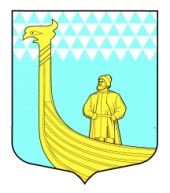                                                  СОВЕТ ДЕПУТАТОВМУНИЦИПАЛЬНОГО ОБРАЗОВАНИЯ«ВЫНДИНООСТРОВСКОЕ СЕЛЬСКОЕ ПОСЕЛЕНИЕ»ВОЛХОВСКОГО МУНИЦИПАЛЬНОГО РАЙОНАЛЕНИНГРАДСКОЙ ОБЛАСТИВторого созыва  РЕШЕНИЕ  «_22_»   января  2013 года                                                  № 5 О внесении изменений в решение совета депутатов от 8 ноября    2011 года № 60   «Об утверждении Положения о порядке проведения антикоррупционной экспертизы проектов нормативных правовых актов Совета депутатов муниципального образования Вындиноостровское сельское поселение Волховского муниципального района Ленинградской области»В соответствии с федеральным законом от 07 июля 2009 года № 172-ФЗ «Об антикоррупционной экспертизе нормативных правовых актов и проектов нормативных правовых актов»,руководствуясь областным законом от 21 декабря 2010 года № 8-ОЗ «О мониторинге правоприменения нормативных правовых актов Ленинградской области», в целях устранения нарушений федерального законодательства при проведении антикоррупционной экспертизы совет депутатов муниципального образования Вындиноостровское сельское поселение  РЕШИЛ:1. Внести следующие  изменения и дополнения в решение совета депутатов МО Вындиноостровское сельское поселение от 8 ноября 2011 года № 60 «Об утверждении  Положения о порядке проведения антикоррупционной экспертизы проектов нормативных правовых актов Совета депутатов муниципального образования  Вындиноостровское сельское поселение»:1.1. п.2 решения совета депутатов от 8 ноября 2011 года № 60 считать недействующим.1.2. внести изменения в подпункт 2.2 пункта 2  и читать его в следующей редакции: «антикоррупционная экспертиза проектов муниципальных нормативных правовых актов органа местного самоуправления проводится депутатом совета депутатов муниципального образования Вындиноостровское сельское поселение, назначенным решением совета депутатов  муниципального образования Вындиноостровское сельское поселение из своего состава.1.3. внести изменения в подпункт 2.4 пункта 2  и читать в следующей редакции: «экспертное заключение подписывается депутатом совета депутатов муниципального образования Вындиноостровское сельское поселение, проводившего антикооррупционную экспертизу».1.4. внести изменения в подпункт 3.1 пункта 3 и читать его в следующей редакции: « Антикоррупционная экспертиза муниципальных правовых актов, проектов муниципальных правовых актов проводится депутатом совета депутатов муниципального образования Вындиноостровское сельское поселение при мониторинге их применения в соответствии с Методикой.1.5. внести изменения в подпункт 3.4 пункта 3 и читать его в следующей редакции: « По результатам проведения антикоррупционной экспертизы муниципального правового акта, проекта муниципального правового акта депутат совета депутатов муниципального образования Вындиноостровское сельское поселение подготавливает экспертное заключение, которое должно содержать …… далее по тексту»;1.6. внести изменения в подпункт 3.5 пункта 3 и читать его в следующей редакции: « Экспертное заключение подписывается депутатом  совета депутатов муниципального образования Вындиноостровское сельское поселение, назначенного решением совета депутатов муниципального образования Вындиноостровское сельское поселение из своего состава… далее по тексту»;1.7. внести изменения в подпункт 4.5 пункта 4 и читать его в следующей редакции: «Прием и рассмотрение экспертных заключений, составленных независимыми экспертами, проводившими независимую антикоррупционную экспертизу муниципального правового акта, проекта  муниципального правового акта осуществляет депутат совета депутатов муниципального образования Вындиноостровское сельское поселение»;1.8. внести изменения в подпункт 5.1 пункта 5 и читать его в следующей редакции: «С целью организации учета результатов антикоррупционной экспертизы муниципальных правовых актв, проектов  муниципальных правовых актов депутат совета депутатов муниципального образования Вындиноостровское сельское поселение, …..далее по тексту»;2. Назначить Борунову А.Р - депутата совета депутатов МО Вындиноостровское сельское поселение ответственной за проведение антикоррупционной экспертизы нормативных правовых актов и проектов нормативных правовых актов совета депутатов муниципального образования Вындиноостровское сельское поселение;3. Данное решение подлежит официальному опубликованию в средствах массовой информации и размещению на официальном сайте.4. Контроль за исполнением настоящего решения возложить на заместителя главы муниципального образования Ерина Г.И. Глава муниципального образования                           А.Сенюшкин